Using Slope Intercept Form to Graph PracticeName__________________________________________ Date _______________Graph each line.1. y = 3x -2						2. y =  x + 13. y = x + 3						4. y = -4x + 65. y = 2x						6. y = -x + 57. y = x						8. y = 6x – 39.  y = x + 2					10. y = -3x + 1Using Slope Intercept Form to Graph Practice Answer KeyName__________________________________________ Date _______________Graph each line.1. y = 3x -2						2. y =  x + 1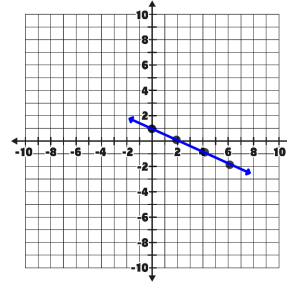 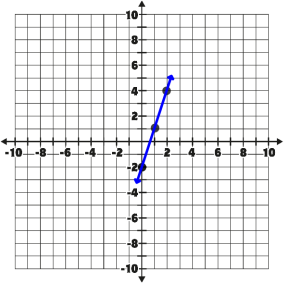 3. y = x + 3						4. y = -4x + 6 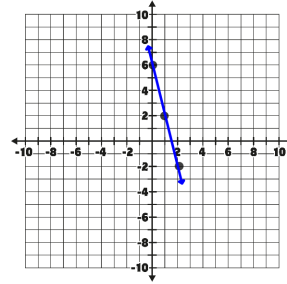 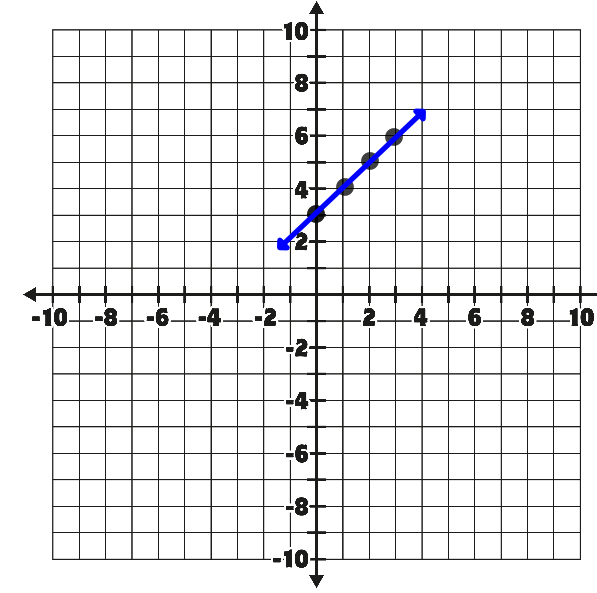 5. y = 2x						6. y = -x + 5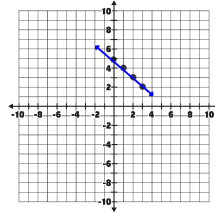 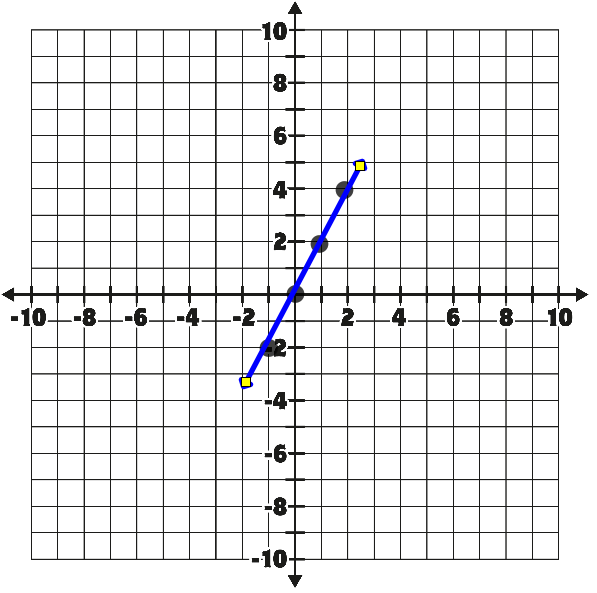 7. y = x					8. 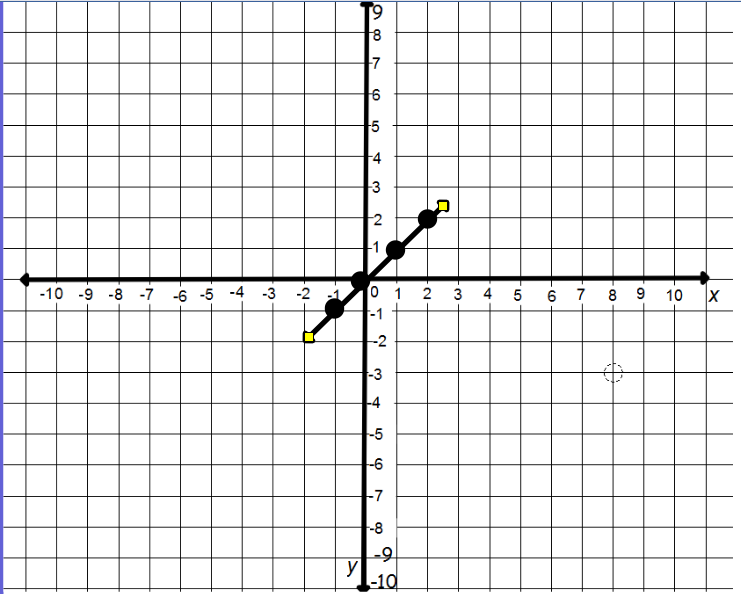 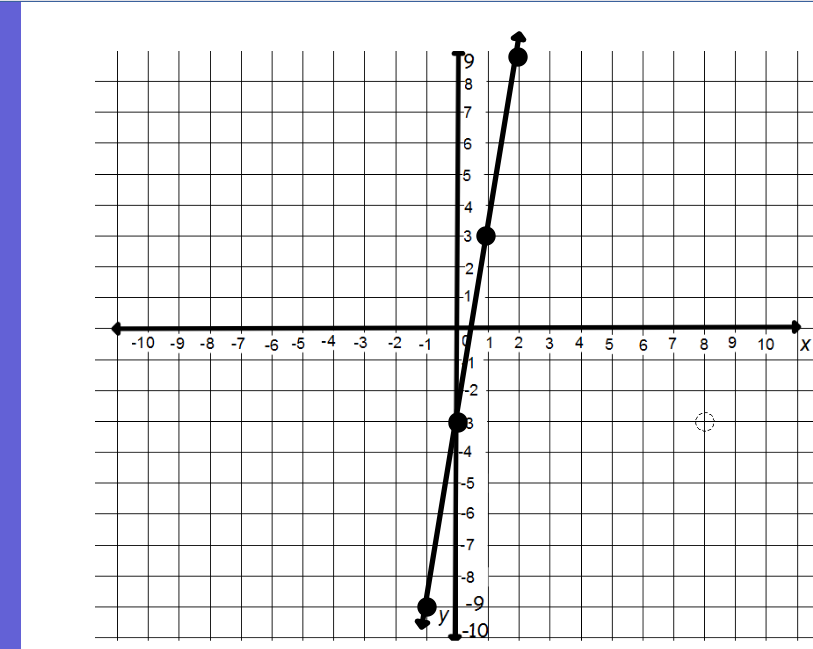 9. y = -1/3x + 2					10. Y = -3x + 1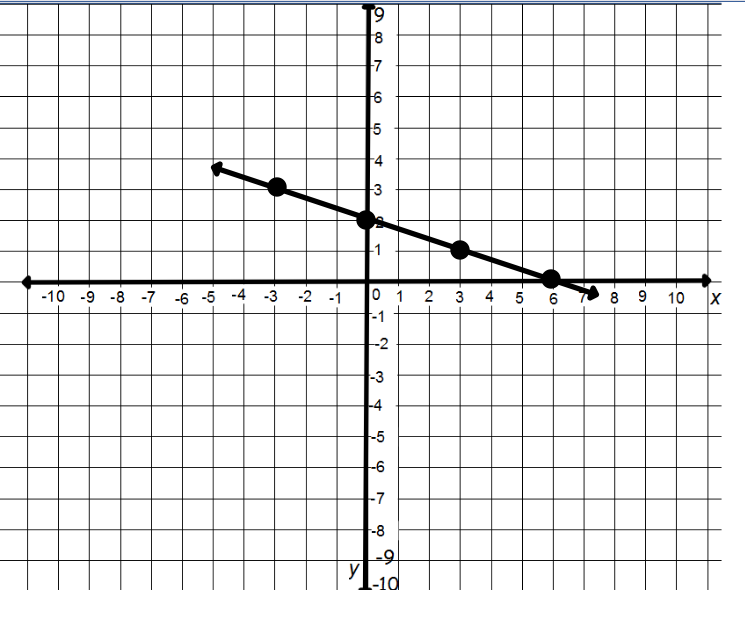 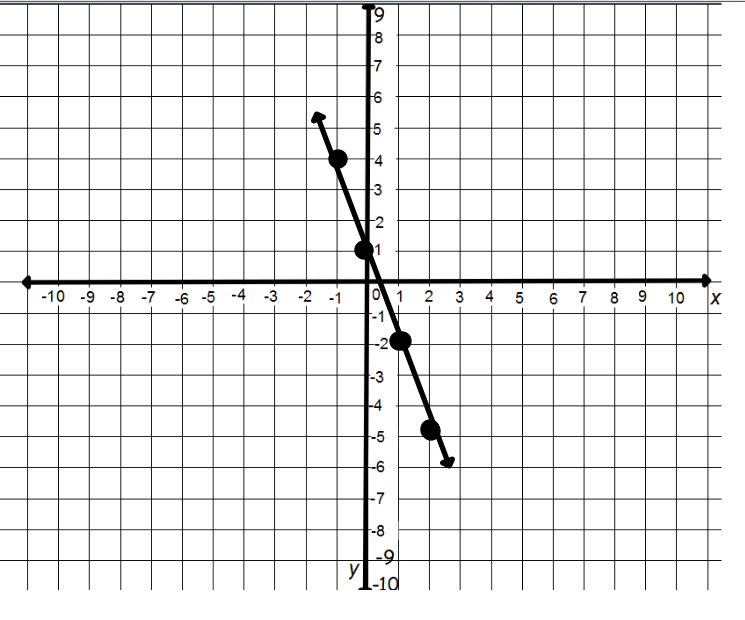 